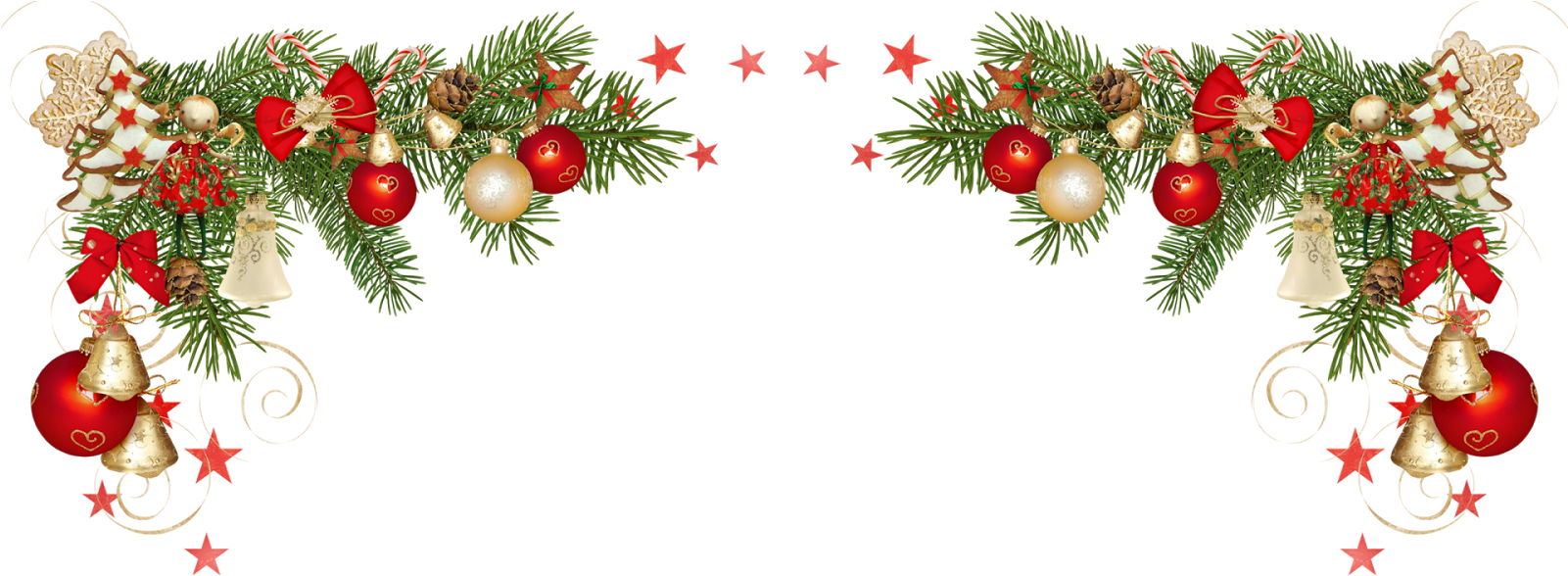 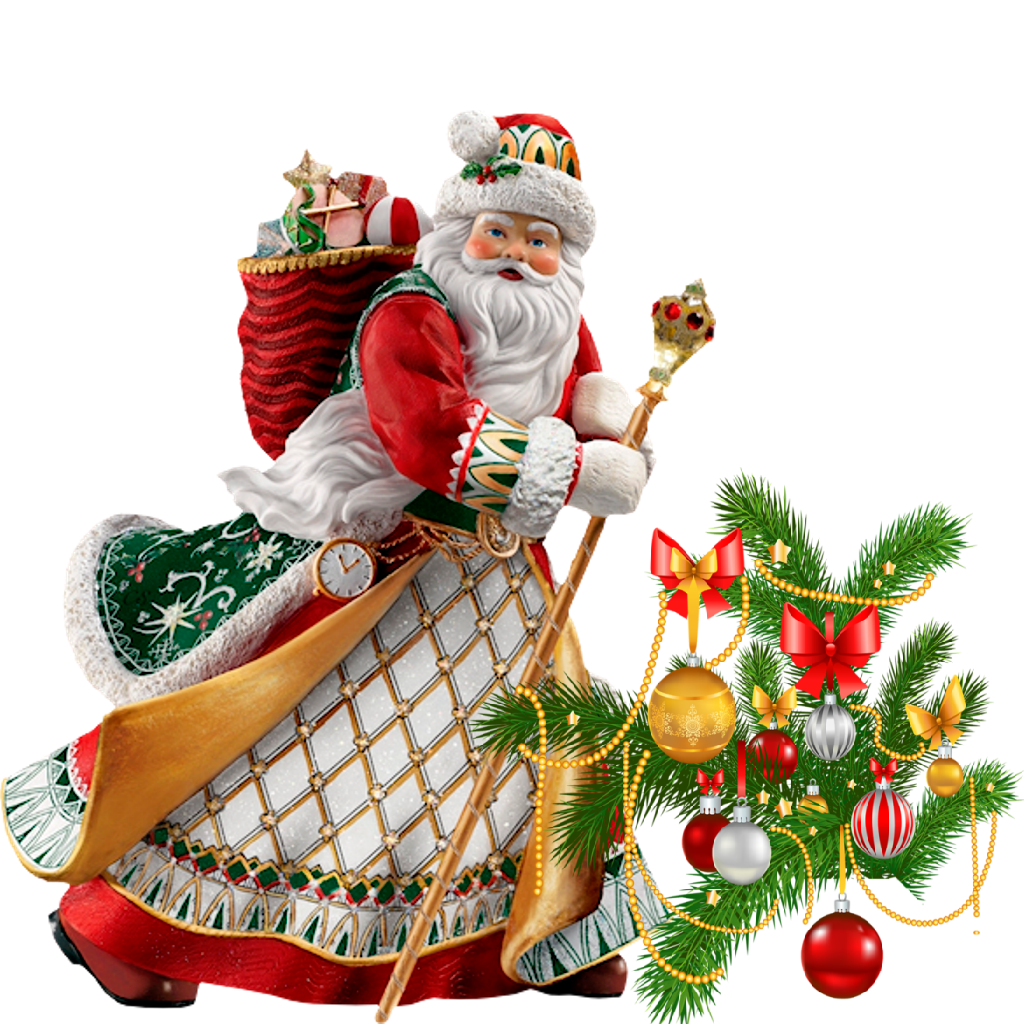 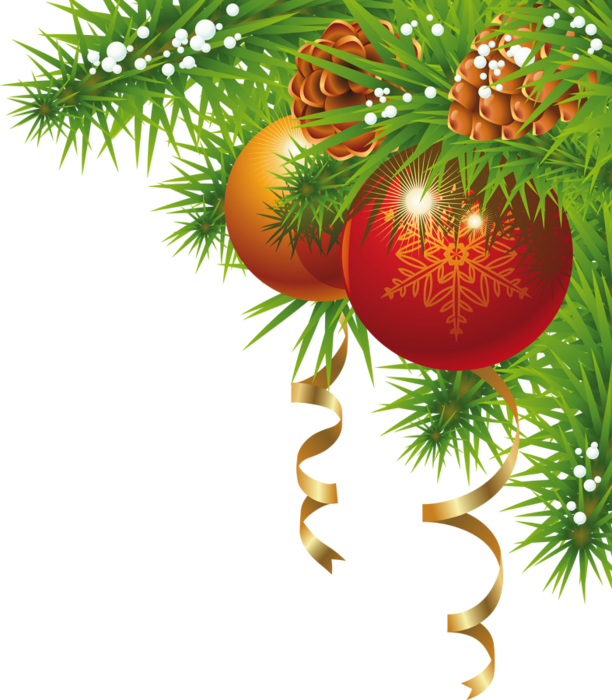 Дата и времяМероприятиеМесто проведенияМесто проведенияКУЛЬТУРНО-ДОСУГОВЫЕ УЧРЕЖДЕНИЯКУЛЬТУРНО-ДОСУГОВЫЕ УЧРЕЖДЕНИЯКУЛЬТУРНО-ДОСУГОВЫЕ УЧРЕЖДЕНИЯКУЛЬТУРНО-ДОСУГОВЫЕ УЧРЕЖДЕНИЯ23.12.2019 г.15:00 Новогодний вечер отдыха «60+» Новогодний вечер отдыха «60+»МАУ  «Районный Дворец культуры»28.12.2019 г.11:00Театрализованное представление «Новогоднее приключение в Королевстве кривых зеркал»Театрализованное представление «Новогоднее приключение в Королевстве кривых зеркал»МАУ  «Районный Дворец культуры»29.12.2019 г. 12:00Детское новогоднее театрализованное представление «Новая сказка Лукоморья»Детское новогоднее театрализованное представление «Новая сказка Лукоморья»Муниципальное бюджетное учреждение культуры «Дворец культуры Гознака»29.12.2019 г. 16:30Новогодний парад семейных снеговиков на главной елке городаНовогодний парад семейных снеговиков на главной елке городаПлощадь Гознака31.12.2019 г. 13:00Театрализованное представление «Новогоднее приключение в Королевстве кривых зеркал»Театрализованное представление «Новогоднее приключение в Королевстве кривых зеркал»МАУ  «Районный Дворец культуры»01.01.2020 г. 01:00 – 03.00Праздничное народное гуляние «Новогодний коктейль»Праздничное народное гуляние «Новогодний коктейль»Площадь Гознака01.01.2020 г. 02:00Новогодний праздничный фейерверкНовогодний праздничный фейерверкПлощадь Гознака03.01.2020 г. 13:00Театрализованное представление «Новогоднее приключение в Королевстве кривых зеркал»Театрализованное представление «Новогоднее приключение в Королевстве кривых зеркал»МАУ «Районный Дворец культуры»05.01.2020 г. 12:00Детское новогоднее театрализованное представление «Новая сказка Лукоморья»Детское новогоднее театрализованное представление «Новая сказка Лукоморья»Муниципальное бюджетное учреждение культуры «Дворец культуры Гознака05.01.2020 г. 12:00Сказка для самых маленьких «Снеговик почтовик»Сказка для самых маленьких «Снеговик почтовик»МАУ «Районный Дворец культуры»05.01.2020 г. 19:00Новогодняя танцевальная программа «Добрый вечер»Новогодняя танцевальная программа «Добрый вечер»МАУ  «Районный Дворец культуры»07.01.2020 г. 14:00Развлекательная программа «Рождественские забавы»Развлекательная программа «Рождественские забавы»Каре Дворца культуры Гознака12.01.2020г. 18:00Вечер отдыха «Старый Новый год  «Разрешите представиться»Вечер отдыха «Старый Новый год  «Разрешите представиться»Муниципальное бюджетное учреждение культуры «Дворец культуры ГознакаСЕЛЬСКИЕ УЧРЕЖДЕНИЯ КУЛЬТУРЫСЕЛЬСКИЕ УЧРЕЖДЕНИЯ КУЛЬТУРЫСЕЛЬСКИЕ УЧРЕЖДЕНИЯ КУЛЬТУРЫСЕЛЬСКИЕ УЧРЕЖДЕНИЯ КУЛЬТУРЫ01.12.2019г. -30.12.2019 г.15:00-17:00Мастерская деда МорозаМастерская деда МорозаМуниципальное бюджетное учреждение «Мысовский Дом культуры «Восход»19.12.2019 г.17:00Открытие  главной  ёлки  посёлкаОткрытие  главной  ёлки  посёлкаМБУК «Дом культуры п.Майский»20.12.19 г.20:00Танцевальный вечер-отдыха «Скоро, скоро, Новый год!»Танцевальный вечер-отдыха «Скоро, скоро, Новый год!»ДК МБУК «Дом культуры п.Майский»21.12.2019 г.12:00Новогоднее путешествиеМаши и Вити ШколаНовогоднее путешествиеМаши и Вити ШколаМуниципальное бюджетное учреждение «Мысовский Дом культуры «Восход»21.12.2019 г.13:00Детский новогодний музыкальный спектакль «Ваня-снеговик»Детский новогодний музыкальный спектакль «Ваня-снеговик»МБУ «Центр культуры и спорта Оверятского городского поселения»21.12.19 г.19:00Вечер -отдыха «Мышиная  «туса»Вечер -отдыха «Мышиная  «туса»ДК МБУК «Дом культуры п.Майский»21.12.2019 г.21:00-02:00«Новогодний серпантин»«Новогодний серпантин»Муниципальное бюджетное учреждение культуры Стряпунинский сельский Дом культуры21.12.2019 г.22:00«Новогодний замес» «Новогодний замес» МБУ «Центр культуры и спорта Оверятского городского поселения»22.12.2019 г.16:00-18:00Игровая программа для детей «Сказка в гости к нам идет»Игровая программа для детей «Сказка в гости к нам идет»Муниципальное бюджетное учреждение культуры Стряпунинский сельский Дом культуры Дом досуга д.Ананичи22.12.2019 г. – 31.01.2019Конкурс рисунков  «Зимние узоры»Конкурс рисунков  «Зимние узоры»Дом досуга д.Ананичи –МБУК Стряпунинский сельский Дом культуры24.12.2019 г.14:00Сюжетно-игровая программа для детей «Новый Год и Фокус Покус»Сюжетно-игровая программа для детей «Новый Год и Фокус Покус»МБУ «Центр культуры и спорта Оверятского городского поселения»24.12.2019 г.17:00Новогоднее путешествие Маши и Вити. Новогоднее путешествие Маши и Вити. Муниципальное бюджетное учреждение «Мысовский Дом культуры «Восход»25.12.2019 г.14:00Сюжетно-игровая программа для детей «Новый Год и Фокус Покус»Сюжетно-игровая программа для детей «Новый Год и Фокус Покус»МБУ «Центр культуры и спорта Оверятского городского поселения»25.12.2019 г.17:00Новогоднее представление для детей «Сказ про то, как Фома за Жар-птицей ходил или скоро. Скоро. Новый год!»Новогоднее представление для детей «Сказ про то, как Фома за Жар-птицей ходил или скоро. Скоро. Новый год!»МБУК «Дом культуры п.Майский»25.12.2019 г.17:00Новогодний концертНовогодний концертМуниципальное автономное учреждение  дополнительного образования  "Детская школа искусств" Филиал п.Майский 25.12.2019 г.18:00«Голубой огонек»«Голубой огонек»МБУ «Центр культуры и спорта Оверятского городского поселения»26.12.2019 г.9:00 – 13:00Новогоднее путешествие Маши и Вити. Новогоднее путешествие Маши и Вити. Муниципальное бюджетное учреждение «Мысовский Дом культуры «Восход»26.12.2019 г.14:00«Раз морозною зимой.»Новогодний вечер для пенсионеров«Раз морозною зимой.»Новогодний вечер для пенсионеровМуниципальное бюджетное учреждение «Мысовский Дом культуры «Восход»26.12.2019 г.16:00 – 18:00Дискотека «НОВЫЙ ГОД»( с 5-9 классы)Дискотека «НОВЫЙ ГОД»( с 5-9 классы)Муниципальное бюджетное учреждение «Мысовский Дом культуры «Восход»26.12.2019 г.17:00Новогоднее представление для детей «Сказ про то, как Фома за Жар-птицей ходил или скоро. Скоро. Новый год!»Новогоднее представление для детей «Сказ про то, как Фома за Жар-птицей ходил или скоро. Скоро. Новый год!»МБУК «Дом культуры п.Майский»26.12.2019 г.20:00«Хорошими делами прославиться нельзя».Новогодний вечер для взрослых«Хорошими делами прославиться нельзя».Новогодний вечер для взрослыхМуниципальное бюджетное учреждение «Мысовский Дом культуры «Восход»27.12.2019 г.17:00, 19:00Новогоднее представление для детей «Сказ про то, как Фома за Жар-птицей ходил или скоро. Скоро. Новый год!»Новогоднее представление для детей «Сказ про то, как Фома за Жар-птицей ходил или скоро. Скоро. Новый год!»МБУК «Дом культуры п.Майский»27.12.19 г.20:00Танцевальный вечер -отдыха  «Мышиная  «туса»Танцевальный вечер -отдыха  «Мышиная  «туса»ДК МБУК «Дом культуры п.Майский»27.12.2019 г.21:00«Новогодний серпантин»«Новогодний серпантин»МБУ «Центр культуры и спорта Оверятского городского поселения»Черновской Дом досуга27.12.2019 г.21:00«Новогодняя дискотека»«Новогодняя дискотека»МБУ «Центр культуры и спорта Оверятского городского поселения»Ново-Ивановский Дом досуга27.12.2019 г.22:00«Новогодний замес» «Новогодний замес» МБУ «Центр культуры и спорта Оверятского городского поселения»27.12.2019 г.20:00«Хорошими делами прославиться нельзя».Новогодний вечер для взрослых«Хорошими делами прославиться нельзя».Новогодний вечер для взрослыхМуниципальное бюджетное учреждение «Мысовский Дом культуры «Восход»28.12.2019 г.12:00Детский Новогодний спектакль «Вы не правы, мистер Крыс»Детский Новогодний спектакль «Вы не правы, мистер Крыс»МБУ «Центр культуры и спорта Оверятского городского поселения»28.12.2019 г.13:00Новогоднее представление для детей «Сказ про то, как Фома за Жар-птицей ходил или скоро. Скоро. Новый год!»Новогоднее представление для детей «Сказ про то, как Фома за Жар-птицей ходил или скоро. Скоро. Новый год!»Усть-Сыныовский сельский Дом культуры  - филиалМБУК «Дом культуры п.Майский»28.12.2019 г.18:00Танцевально-развлекательная программа «Кому за…»Танцевально-развлекательная программа «Кому за…»МБУ «Центр культуры и спорта Оверятского городского поселения»Ново-Ивановский Дом досуга28.12.19 г.19:00Вечер отдыха с группой «Понедельник» «Новогоднее настроение»Вечер отдыха с группой «Понедельник» «Новогоднее настроение»ДК МБУК «Дом культуры п.Майский»28.12.2019 г.20:00«Хорошими делами прославиться нельзя».Новогодний вечер для взрослых«Хорошими делами прославиться нельзя».Новогодний вечер для взрослыхМуниципальное бюджетное учреждение «Мысовский Дом культуры «Восход»28.12.2019 г.22:00«Новогодний замес» «Новогодний замес» МБУ «Центр культуры и спорта Оверятского городского поселения»28.12.2019 г.22:00«Новогодний серпантин»«Новогодний серпантин»МБУ «Центр культуры и спорта Оверятского городского поселения»Черновской Дом досуга29.12.2019 г.20:00«Хорошими делами прославиться нельзя».Новогодний вечер для взрослых«Хорошими делами прославиться нельзя».Новогодний вечер для взрослыхМуниципальное бюджетное учреждение «Мысовский Дом культуры «Восход»30.12.2019 г.17:00Новогодний костюмированный бал для старшеклассниковНовогодний костюмированный бал для старшеклассниковМБУК «Дом культуры п.Майский»30.12.2019 г.20:00«Хорошими делами прославиться нельзя».Новогодний вечер для взрослых«Хорошими делами прославиться нельзя».Новогодний вечер для взрослыхМуниципальное бюджетное учреждение «Мысовский Дом культуры «Восход»30.12.2019 г.22:00«Новогодний замес» «Новогодний замес» МБУ «Центр культуры и спорта Оверятского городского поселения»31.12.2019 г.19:00-23:00 «Музыкальная метелица» «Музыкальная метелица»Муниципальное бюджетное учреждение культуры Стряпунинский сельский Дом культуры31.12.2019 г.20:00«Новый год»«Новый год»МБУ «Центр культуры и спорта Оверятского городского поселения»«Брагинский Дом досуга»01.01.2020 г.01:00-02:00 «Когда часы 12 бьют!» «Когда часы 12 бьют!»Прилегающая территория Дома досуга д.Ананичи –МБУК Стряпунинский сельский Дом культуры01.01.2020 г.01:00 – 04:00 «Вместе встретим Новый год!» «Вместе встретим Новый год!»Муниципальное бюджетное учреждение культуры Стряпунинский сельский Дом культуры01.01.2020 г.01:00Новогодняя фиеста«В гостях у дедушки мороза»Новогодняя фиеста«В гостях у дедушки мороза»Муниципальное бюджетное учреждение «Мысовский Дом культуры «Восход»01.01.2020 г.20:00«Новый год»«Новый год»МБУ «Центр культуры и спорта Оверятского городского поселения»«Брагинский Дом досуга»01.01.2020 г.21:00-24:00 «Новый год мы встретим вместе: танцем, музыкой и песней!» «Новый год мы встретим вместе: танцем, музыкой и песней!»Дом досуга д.Ананичи –МБУК Стряпунинский сельский Дом культуры01.01.2020 г.21:00-02:00«Музыкальная метелица!»«Музыкальная метелица!»Муниципальное бюджетное учреждение культуры Стряпунинский сельский Дом культуры02.01.2020 г.14:00-16:00Детский Новогодний праздник для всей семьи«В гостях у Сказки»Детский Новогодний праздник для всей семьи«В гостях у Сказки»Муниципальное бюджетное учреждение культуры Стряпунинский сельский Дом культуры Дом досуга д.Ананичи05.01.2020 г.13:00 – 15:00Детский Новогодний театрализованный праздник «Новогодние чудеса!»Детский Новогодний театрализованный праздник «Новогодние чудеса!»Муниципальное бюджетное учреждение культуры Стряпунинский сельский Дом культуры05.01.2020 г.14:00Новогоднее представление для детей «Сказ про то, как Фома за Жар-птицей ходил или скоро. Скоро. Новый год!»Новогоднее представление для детей «Сказ про то, как Фома за Жар-птицей ходил или скоро. Скоро. Новый год!»МБУК «Дом культуры п.Майский»05.01.2019 г.14:00Детская сюжетно-игровая программа «В ПОИСКАХ НОВОГО ГОДА»Детская сюжетно-игровая программа «В ПОИСКАХ НОВОГО ГОДА»МБУ «Центр культуры и спорта Оверятского городского поселения»06.01.2020 г.17:00-20:00«В ночь перед Рождеством»«В ночь перед Рождеством»Дом досуга д.Ананичи –МБУК Стряпунинский сельский Дом культуры06.01.2020 г.22:00«Рождественские встречи»«Рождественские встречи»МБУ «Центр культуры и спорта Оверятского городского поселения»07.01.2020 г.13:00Детский новогодний спектакль«Вы не правы, Мистер Крыс»Детский новогодний спектакль«Вы не правы, Мистер Крыс»МБУ «Центр культуры и спорта Оверятского городского поселения»07.01.2020 г.14:00 «Рождественские гуляния» театрализовано-игровая программа «Рождественские гуляния» театрализовано-игровая программаДК МБУК «Дом культуры п.Майский»07.01.2020 г.17:00Концерт «Рождественские встречи» группа «Понедельник»Концерт «Рождественские встречи» группа «Понедельник»ДК МБУК «Дом культуры п.Майский»08.01.2020 г.13:00 – 15:00Праздничная воробьиная дискотека «Новогодние игрушки»Праздничная воробьиная дискотека «Новогодние игрушки»Муниципальное бюджетное учреждение культуры Стряпунинский сельский Дом культуры08.01.2020 г.18:00 – 20:00 «Святочные колядки» «Святочные колядки»Дом досуга д.Ананичи –МБУК Стряпунинский сельский Дом культуры11.01.2020 г.21:00 – 02:00 «Здравствуй, старый Новый год!» «Здравствуй, старый Новый год!»Муниципальное бюджетное учреждение культуры Стряпунинский сельский Дом культуры14.01.2020 г.15:00 – 17:00 «А снег идет!»  «А снег идет!» Муниципальное бюджетное учреждение культуры Стряпунинский сельский Дом культуры14.01.2020 г.17:00 – 18:00«Ритмы нашей юности»«Ритмы нашей юности»Муниципальное бюджетное учреждение культуры Стряпунинский сельский Дом культуры14.01.2020 г.18:00-21:00«Музыкальный снегопад»«Музыкальный снегопад»Дом досуга д.Ананичи –МБУК Стряпунинский сельский Дом культурыКЛУБЫ ПО МЕСТУ ЖИТЕЛЬСТВАКЛУБЫ ПО МЕСТУ ЖИТЕЛЬСТВАКЛУБЫ ПО МЕСТУ ЖИТЕЛЬСТВАКЛУБЫ ПО МЕСТУ ЖИТЕЛЬСТВА23.12.2019 г.18:00Новогодняя праздничная программа  «Фабрика Деда Мороза»Новогодняя праздничная программа  «Фабрика Деда Мороза»МАУ «Молодежный центр «Ровесник»,ул.Комарова, 325.12.2019 г.16:00Новогодняя праздничная программа «Снежная сказка»Новогодняя праздничная программа «Снежная сказка»Клуб по месту жительства «Ассоль» МАУ «Молодежный центр «Ровесник»,ул. Калинина, 1825.12.2019 г.16:00Новогодняя праздничная программа «В ожидании Нового годаНовогодняя праздничная программа «В ожидании Нового годаМАУ «Молодежный центр «Ровесник»ул. Комарова, 325.12.2019 г.16:30Новогодняя праздничная программа «Как мыши Новый год спасли»Новогодняя праздничная программа «Как мыши Новый год спасли»Клуб по месту жительства «Факел»МАУ «Молодежный центр «Ровесник»,ул. Калинина, 9	25.12.2019 г.17:30Праздничная программа «Новогодний Щелкунчик»Праздничная программа «Новогодний Щелкунчик»Клуб по месту жительства «Радуга»МАУ «Молодежный центр «Ровесник»,ул. Энтузиастов, 2328.12.2019 г.16:00Развлекательная программа «Предновогоднее чудо»Развлекательная программа «Предновогоднее чудо»Клуб по месту жительства «Формика»МАУ Молодежный центр «Ровесник»,ул. П.Морозова, 228.12.2019 г.16:00Новогодняя праздничная программа «Чудеса под Новый год»Новогодняя праздничная программа «Чудеса под Новый год»Клуб по месту жительства «Дружба» МАУ «Молодежный центр «Ровесник»Комсомольский пр-т, 24 29.12.2019 г.17:00Праздничная программа "Новогодний miks"Праздничная программа "Новогодний miks"Клуб по месту жительства «Родничок» МАУ Молодежный центр «Ровесник»04.01.2020 г.13:00Quest – игра «В поисках Рождества»Quest – игра «В поисках Рождества»Клуб по месту жительства «Факел» МАУ «Молодежный центр «Ровесник»,ул. Калинина, 9	04.01.2020 г.13:00Рождественская игровая программа «Чудеса под рождество»Рождественская игровая программа «Чудеса под рождество»Клуб по месту жительства «Ассоль»МАУ «Молодежный центр «Ровесник»ул. Калинина, 1804.01.2020 г.13:00Новогодняя викторина «Что год мышиный нам принёс…»Новогодняя викторина «Что год мышиный нам принёс…»Клуб по месту жительства «Дружба» МАУ «Молодежный центр «Ровесник», Комсомольский пр-т, 2406.01.2020 г.16:00Тематическое мероприятие «Рождественские колядки»Тематическое мероприятие «Рождественские колядки»микрорайон Заводской08.01.2020 г.16:00Рождественская игровая программа «Под сиянием Рождественской звезды»Рождественская игровая программа «Под сиянием Рождественской звезды»МАУ «Молодежный центр «Ровесник»,ул. Комарова, 309.01.2019 г.15:00Развлекательная программа «Рождественская сказка»Развлекательная программа «Рождественская сказка»Клуб по месту жительства «Радуга»МАУ «Молодежный центр «Ровесник»,ул. Энтузиастов, 23СПОРТИВНЫЕ МЕРОПРИЯТИЯСПОРТИВНЫЕ МЕРОПРИЯТИЯСПОРТИВНЫЕ МЕРОПРИЯТИЯСПОРТИВНЫЕ МЕРОПРИЯТИЯ23.12.2019г.Новогодний турнир по волейболу среди мальчиков младшего возрастаНовогодний турнир по волейболу среди мальчиков младшего возрастаМБУ ДО ДЮСШ г. Краснокамска25.12.2019 г.17:00Фестиваль ВФСК «Готов к труду и обороне», посвященный Новому году среди всех слоев населения.Фестиваль ВФСК «Готов к труду и обороне», посвященный Новому году среди всех слоев населения.МБУ ФОК «Олимпийский»25.12.2019г.Время уточняетсяПраздник «Здравствуй, Новый Год!»Праздник «Здравствуй, Новый Год!»МБУ ФОЦ «Дельфин»25.12.2019 г.10:00Новогодний турнир по самбо среди юношей 2008-2009 г.р. и девушек 2007-2008 г.р.Новогодний турнир по самбо среди юношей 2008-2009 г.р. и девушек 2007-2008 г.р.МБУ СШОР по самбо и дзюдо г. Краснокамска25.12.2019 г.15:00Новогодний турнир по волейболу среди девочек младшего возрастаНовогодний турнир по волейболу среди девочек младшего возрастаМБУ ДО ДЮСШ г. Краснокамска25.12.2019 г.17:00"Новогодняя эстафета 2020""Новогодняя эстафета 2020"МБУ СШ "Лидер"26.12.2019 г.11:00Открытие лыжного сезона среди воспитанников ДЮСШ гонка на призы «Деда Мороза»Открытие лыжного сезона среди воспитанников ДЮСШ гонка на призы «Деда Мороза» МАУ ДО «ДЮСШ» п.Майский04.01.2020 г.Новогодний турнир по самбо среди юношей и девушекНовогодний турнир по самбо среди юношей и девушекМБУ "СШОР ”Витязь"по самбо и дзюдо имени И.И. Пономарева" г. Перми07.01.2020 ч.18:00 «Рождественская гонка» соревнования по лыжным гонкам с фонариками среди воспитанников ДЮСШ п.Майский «Рождественская гонка» соревнования по лыжным гонкам с фонариками среди воспитанников ДЮСШ п.МайскийМАУ ДО «ДЮСШ» п.Майский07.12.2019 г.Открытие проката лыж и коньков(режим работы на декабрь –по выходным дням)Открытие проката лыж и коньков(режим работы на декабрь –по выходным дням) (При наличии устойчивого снежного покрова  и морозной погоды)МАУ ДО «ДЮСШ» п.МайскийДОПОЛНИТЕЛЬНОЕ ОБРАЗОВАНИЕДОПОЛНИТЕЛЬНОЕ ОБРАЗОВАНИЕДОПОЛНИТЕЛЬНОЕ ОБРАЗОВАНИЕДОПОЛНИТЕЛЬНОЕ ОБРАЗОВАНИЕ20.12.2019 г.18:00Юбилейный концерт «Детской школы искусств»Юбилейный концерт «Детской школы искусств»МБУК «Дом культуры п.Майский»20.12.2019 г.18:00Концерт «Встречаем Новый год и Рождество!Концерт «Встречаем Новый год и Рождество!МАУ ДО «Детская музыкальная школа г.Краснокамска» филиал п.Оверята23.12.2019  г.18:30Концерт класса домры и балалайкиКонцерт класса домры и балалайкиМуниципальное автономное учреждение  дополнительного образования  "Детская школа искусств" 24.12.2019 г.14:00Мастер – класспо новогодней тематикеМастер – класспо новогодней тематикеКраснокамская картинная галереяим. И.И.Морозова,ул. К. Либкнехта,6а24.12.2019 г.17:00Концерт методической секции специального фортепиано «Новогодний вечер у рояля»Концерт методической секции специального фортепиано «Новогодний вечер у рояля»Муниципальное автономное учреждение  дополнительного образования  "Детская школа искусств"24.12.2019 г.17:00Новогодняя праздничная программа «Как мыши Новый год спасли»Новогодняя праздничная программа «Как мыши Новый год спасли»Краснокамская детская школа искусств24.12.2019 г.17:30 «Звёздные мастера» «Звёздные мастера»Муниципальное автономное учреждение дополнительного образования «Детская театральная школа»25.12.2019 г.17:30 «Звёздные мастера» «Звёздные мастера»Муниципальное автономное учреждение дополнительного образования «Детская театральная школа»25.12.2019 г.18:00концерт для уч-ся 1 классов ДМШНовогодние музыкальные картинкиконцерт для уч-ся 1 классов ДМШНовогодние музыкальные картинкиМуниципальное автономное учреждение дополнительного образования «Детская музыкальная школа г.Краснокамска»25.12.2019 г.18:30Концерт вокально-хоровой методической секцииКонцерт вокально-хоровой методической секцииМуниципальное автономное учреждение  дополнительного образования  "Детская школа искусств"25.12.2019 г.17:00Новогодний концертНовогодний концертМАУ ДО «Детская школа искусств» (филиал п.Майский)26.12.2019 г.17:00Мастер-класс и новогодняя программа для 3-х классов художественного отделенияМастер-класс и новогодняя программа для 3-х классов художественного отделенияМуниципальное автономное учреждение  дополнительного образования  "Детская школа искусств"26.12.2019 г.17:30 «Звёздные мастера» «Звёздные мастера»Муниципальное автономное учреждение дополнительного образования «Детская театральная школа»26.12.2019 г.18:00Встреча Нового годаВстреча Нового годаМуниципальное автономное учреждение  дополнительного образования  "Детская школа искусств" Филиал п.Майский 27.12.2019 г.18:00 «Звёздные мастера» «Звёздные мастера»Муниципальное автономное учреждение дополнительного образования «Детская театральная школа»28.12.2019 г.10:00Новогодний праздник для группы «Ладушки»Новогодний праздник для группы «Ладушки»Муниципальное автономное учреждение  дополнительного образования  "Детская школа искусств"ЦЕНТРАЛИЗОВАННАЯ БИБЛИОТЕЧНАЯ СИСТЕМАЦЕНТРАЛИЗОВАННАЯ БИБЛИОТЕЧНАЯ СИСТЕМАЦЕНТРАЛИЗОВАННАЯ БИБЛИОТЕЧНАЯ СИСТЕМАЦЕНТРАЛИЗОВАННАЯ БИБЛИОТЕЧНАЯ СИСТЕМА01.12.2019 г. – 24.12.2019 г.11.00 «Книговички»: участие в  международной акции «Книговички»: участие в  международной акцииГородская библиотека-филиал № 14 МБУК ЦБС01.12.2019 г.08.12.2019 г.15.12.2019 г.22.12.2019 г.29.12.2019 г.11.30 – 13.30Цикл  занятий «Волшебные кисточки»Цикл  занятий «Волшебные кисточки»Майская сельская библиотека-филиал МБУК ЦБС г. Краснокамска04.12.2019 г.11.12.2019 г.18.12.2019 г.25.12.2019 г.17.00 – 19.00Цикл занятий «Волшебный крючок»Цикл занятий «Волшебный крючок»Майская сельская библиотека-филиал МБУК ЦБС г. Краснокамска13.12.2019г. -26.12.2019 г.10.00Беседа-игра «Эта добрая сказка»Беседа-игра «Эта добрая сказка»Центральная детская библиотека МБУК ЦБС                        г. Краснокамска16.12.2019 г. 10.3018.12.2019 г. 11.0020.12.2019 г. 11.30Новогодняя игровая программа «Баба Яга против…»Новогодняя игровая программа «Баба Яга против…»Городская библиотека-филиал № 2 МБУК ЦБС   г. Краснокамска17.12.2019 г.11.30. «Подарок Деду Морозу» «Подарок Деду Морозу»Оверятская поселковая библиотека -филиал МБУК ЦБС г. Краснокамска17.12.2019 г.15.00Новогодний мастер-класс«Мышонок-символ года»Новогодний мастер-класс«Мышонок-символ года»Городская библиотека-филиал № 2 МБУК ЦБС  г. Краснокамска18.12.2019 г.19.12.2019 г.16.00 «Свет Рождества» «Свет Рождества»Мысовская сельская библиотека -филиал МБУК ЦБС г. Краснокамска20.12.2019 г.18.00 – 20.00 «Праздник своими руками» «Праздник своими руками»Майская сельская библиотека-филиал МБУК ЦБС г. Краснокамска21.12.2019г.15.00Трансляция концертной программы  «Предкарнавальная ночь» в рамках цикла                    «Рождественские встречи в библиотеке»  в цикле                     «Рождественские встречи в библиотеке» Трансляция концертной программы  «Предкарнавальная ночь» в рамках цикла                    «Рождественские встречи в библиотеке»  в цикле                     «Рождественские встречи в библиотеке» Центральная библиотека МБУК ЦБС                        г. Краснокамска 22.12.2019 г.14.00 – 15.00 «Праздник своими руками» «Праздник своими руками»Майская сельская библиотека-филиал МБУК ЦБС г. Краснокамска22. 12.2019 г.15.00 « Скоро праздник-Новый Год» « Скоро праздник-Новый Год»Оверятская поселковая библиотека -филиал МБУК ЦБС г. Краснокамска22.12.2019 г.16.00 « Когда зажигаются елки» « Когда зажигаются елки»Городская библиотека – филиал № 9МБУК ЦБС г. Краснокамска25.12.2019 г.15.00Новогодняя сказка «Лекарство от жадности»Новогодняя сказка «Лекарство от жадности»Городская библиотека-филиал № 2 МБУК ЦБС   г. Краснокамска25.12.2019 г.18.00«Новый год отметим вместе танцем, юмором и песней»«Новый год отметим вместе танцем, юмором и песней»Стряпунинская сельская библиотека- филиал МБУК ЦБС г. Краснокамска25.12.2019 г.18.00 – 20.00 «Увлечение под настроение» «Увлечение под настроение»Майская сельская библиотека-филиал МБУК ЦБС г. Краснокамска26.12.2019 г.15.00Выставка –конкурс «Веселый снеговик»Выставка –конкурс «Веселый снеговик»Городская библиотека-филиал № 1 МБУК ЦБС   г. Краснокамска26.12.2019 г.17.00Новогодние посиделки                              «С наступающим»Новогодние посиделки                              «С наступающим»Городская библиотека – филиал № 9МБУК ЦБС г. Краснокамска 27.12.2019 г.13.30 «Расскажи нам, елочка, сказку» «Расскажи нам, елочка, сказку»Стряпунинская сельская библиотека- филиал МБУК ЦБС г. Краснокамска29.12.2019 г.13.30Литературное путешествие «Зимних сказок хоровод»Литературное путешествие «Зимних сказок хоровод»Центральная детская библиотека МБУК ЦБС                        г. Краснокамска29.12.2019г.– 08.01.2020 г.14.00Цикл новогодних мастер-классовЦикл новогодних мастер-классовЦентральная детская библиотека МБУК ЦБС                        г. Краснокамска30.12.2019 г.12.00Конкурс елочных игрушек «Наряд для елочки»Конкурс елочных игрушек «Наряд для елочки»Городская библиотека-филиал № 1 МБУК ЦБС  г. Краснокамска30.12.2019 г.13.30Квест-игра «Вдоль по улице метелица метёт»Квест-игра «Вдоль по улице метелица метёт»Центральная детская библиотека МБУК ЦБС                        г. Краснокамска03.01.2020 г.12.00Игровая программа «Зимние забавы»Игровая программа «Зимние забавы»Городская библиотека-филиал № 1 МБУК ЦБС   г. Краснокамска03.01.2020 г. 12.0010.01.2020 г. 15.00Выставка –конкурс «Рождественское кружево»Выставка –конкурс «Рождественское кружево»Городская библиотека-филиал № 1 МБУК ЦБС   г. Краснокамска03.01.2020 г.12.00 «В гостях у Нового года» «В гостях у Нового года»Городская библиотека-филиал № 14 МБУК ЦБС г. Краснокамска05.01.2020 г.06.01.2020 г.08.01.2020 г. 12.00 «В гостях у Нового года» «В гостях у Нового года»Библиотека – филиал № 14 МБУК ЦБСг. Краснокамска05.01.2020 г.13.30Рождественская мастерскаяРождественская мастерскаяСтряпунинская сельская библиотека- филиал МБУК ЦБС г. Краснокамска5.01.2020 г.13.30Литературно-познавательный час «Тайна снежных кристаллов»Литературно-познавательный час «Тайна снежных кристаллов»Центральная детская библиотека МБУК ЦБС                        г. Краснокамска05.01.2020 г.15.00Новогодняя сказка «Лекарство от жадности»Новогодняя сказка «Лекарство от жадности»Городская библиотека-филиал № 2 МБУК ЦБС  г. Краснокамска05.01.2020 г.18.00Концерт Ирины Крутовой и народного ансамбля «Россия» в рамках цикла                    «Рождественские встречи в библиотеке»Концерт Ирины Крутовой и народного ансамбля «Россия» в рамках цикла                    «Рождественские встречи в библиотеке»Центральная библиотека МБУК ЦБС                        г. Краснокамска 06.01.2020 г.12.00Трансляция концертной программы «Серебряное копытце»Трансляция концертной программы «Серебряное копытце»Центральная библиотека МБУК ЦБС                        г. Краснокамска06.01.2020 г.12.00 «Рождественские чтения» «Рождественские чтения»Городская библиотека-филиал № 1 МБУК ЦБС    г. Краснокамска6.01.2019 г.13.30Игровая программа «За окошком Рождество – это чудо, волшебство»Игровая программа «За окошком Рождество – это чудо, волшебство»Центральная детская библиотека МБУК ЦБС                        г. Краснокамска06.01.2020 г.15.00Мастер класс «Своими руками»,Мастер класс «Своими руками»,Городская библиотека – филиал № 9МБУК ЦБСг. Краснокамска8.01.2020 г.13.30Литературный час «В гостях у братьев Гримм»Литературный час «В гостях у братьев Гримм»Центральная детская библиотека МБУК ЦБС                        г. Краснокамска08.01.2019 г.14.00 «Свет рождественской звезды» «Свет рождественской звезды»Усть-Сыновская сельская библиотека -филиал МБУК ЦБС г. Краснокамска08.01.2020 г.15.00Трансляция музыкальной программыП. Чайковский «Детский альбом»Трансляция музыкальной программыП. Чайковский «Детский альбом»Центральная библиотека МБУК ЦБС                        г. Краснокамска12.01.2020 г.Трансляция записи концерта                               «Снежная королева»Трансляция записи концерта                               «Снежная королева»Центральная библиотека МБУК ЦБС                        г. КраснокамскаМУЗЕЙ  И ГАЛЕРЕЯМУЗЕЙ  И ГАЛЕРЕЯМУЗЕЙ  И ГАЛЕРЕЯМУЗЕЙ  И ГАЛЕРЕЯ24.12.2019г.14.00Мастер – класс по новогодней тематикеМастер – класс по новогодней тематикеКраснокамская картинная галерея им. И.И.Морозова – филиал МБУК «Краснокамский краеведческий музей»03.01.2020г.12.00Тематическая программа «Святки – колядки»Тематическая программа «Святки – колядки»Краснокамская картинная галерея им. И.И.Морозова – филиал МБУК «Краснокамский краеведческий музей»  09.01.2020г.12.00Театрализованная постановка«Сон под Рождество»(совместно с ЦТРИ «Я все могу»)Театрализованная постановка«Сон под Рождество»(совместно с ЦТРИ «Я все могу»)Детский музей игрушки – филиал МБУК «Краснокамский краеведческий музей»